Как не заболеть гриппом? Профилактика гриппа и орви у детей1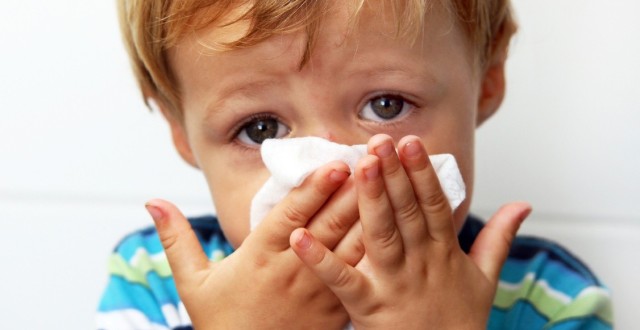 Зимой простуда кажется делом неизбежным и обыденным. Главное коварство вирусных заболеваний — в осложнениях. Как не допустить риска для здоровья малыша?                                                                                                                                 Как предотвратить заболевание гриппом и ОРВИ?Каждый год с наступлением холодов в нашей стране резко возрастает статистика простудных заболеваний. У 15% от всех заболевших простудой диагностируют грипп. Половина из этого количества инфицированных – дети.Основные признаки ОРВИОРВИ – острое респираторное заболевание – общее название для группы вирусов, вызывающих заболевания верхних дыхательных путей.Наиболее подвержены этому заболеванию дети младшего возраста, поскольку в этом возрасте большинство из них начинает посещать детские сады. При неокрепшем иммунитете они довольно часто становятся жертвой ОРВИМедики подсчитали, что в первый год посещения дошкольного учреждения ребенок в среднем болеет ОРВИ до 10 раз. Средний показатель для взрослого – 2-3 случая заболевания ОРВИ в год. Практически все простудные заболевания так или иначе имеют вирусный характерВирусы передаются воздушно-капельным путем, через предметы общего употребления, через рукопожатия и поцелуиПосле перенесенного заболевания в большинстве случаев к данному вирусу вырабатывается пожизненный устойчивый иммунитет. Однако, разновидностей вирусов так много, что нередки повторные заболевания ОРВИ вирусами другого типаМедики различают 5 основных групп ОРВИ и более 300 их подвидовСимптомы ОРВИПри заражении ОРВИ в первую очередь происходит поражение носоглотки: отечность, кашель, затруднения при глотании.Могут появиться рези в глазах, повышенная слезоточивость, при ротовирусах наблюдается расстройство стула.Для всех типов вирусов характерны общая слабость, озноб и тяжесть в голове. Температура может подниматься незначительно.Обычно вирус ОРВИ проходит за 4-5 дней. Вирус активно развивается первые 2-3 дня, именно в этот период наиболее остро ощущаются симптомы заболевания.На 3-4 день организм распознает инфекции и способы иммунного ответа, начинается активная выработка антител и постепенно болезнь сходит на нет.Для ротовируса характерны температура, рвота, острое расстройство стулаПри аденовирусных инфекциях наблюдается температура (но не всегда), увеличение лимфатических узлов, отеки слизистой горла и носа, может развиться конъюнктивит и  поражение печениРеспираторно-синцитиальный вирус в первую очередь поражает бронхиолы, бронхи, иногда переходит в пневмониюНекоторые виды тонзиллита (ангина) носят аденовирусный характер, поражают миндалины и лимфатические узлы глоточного кольца.  Чаще всего у детей встречается герпетическая ангина, для которой характерно повышение температуры, головная и мышечная боли, реже расстройство стулаСчитается, что организм должен справиться с вирусом самостоятельно. Из лечения применяются препараты, снимающие местные симптомы: головную боль, жар, облегчают кашель и общее состояние тяжестиСобственно против вирусов группы ОРВИ медикаментов до настоящего времени не существует, за редким исключениемОсложнения после ОРВИНаиболее частыми осложнениями после перенесенного заболевания являются бактериальные инфекции, которыми больной успел заразиться во время ослабления иммунитета вирусом ОРВИ.Основные признаки гриппа        Что такое грипп?Вирус гриппа характеризуется высочайшей скоростью размножения и исключительной агрессивностью. За сутки он способен привести к серьезным поражениям дыхательных путей и заметно ослабить иммунитет, что способствует развитию побочных заболеваний и осложненийСерьезное затруднение при лечении гриппа и выработке медикаментов против него является способность вируса очень быстро мутировать и приспосабливаться к изобретенным лекарствамВирус поразительно жизнеспособен – вне организма на открытом воздухе он может сохраняться до 6-7 часовБольной, зараженный вирусом гриппа, опасен для окружающих на расстоянии нескольких метров, его способность заразить  людей при контакте сохраняется в течение 5-7 дней с начала заболеванияВирус может передаваться не только воздушно-капельным путем, но и через предметы общего пользования: поручни в транспорте, ручки дверей, кнопки в лифтеВсе вышеперечисленные свойства позволяют вирусу гриппа поражать огромный процент населения ежегодно.    Симптомы гриппаВысокая температура, поднимается внезапно и быстроЛомота в суставах, судороги в мышцахСильный сухой кашельСлабость, головокружение, потеря сознания                                                                                       Осложнения после гриппаПоражения легких (пневмония)Поражение органов ЛОР и верхних дыхательных путей (гайморит, отит, ларингит)Поражения сердца и сосудовПоражения нервной системы (менингит, невралгия энцефалит)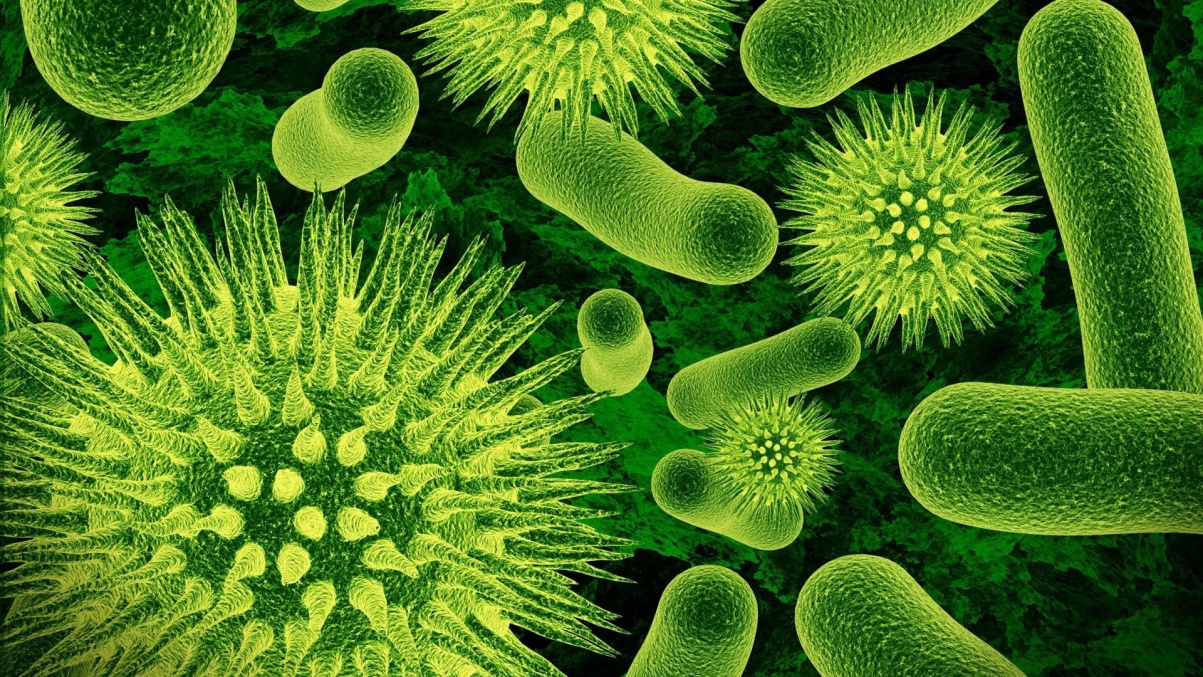 Как отличить грипп от ОРВИ?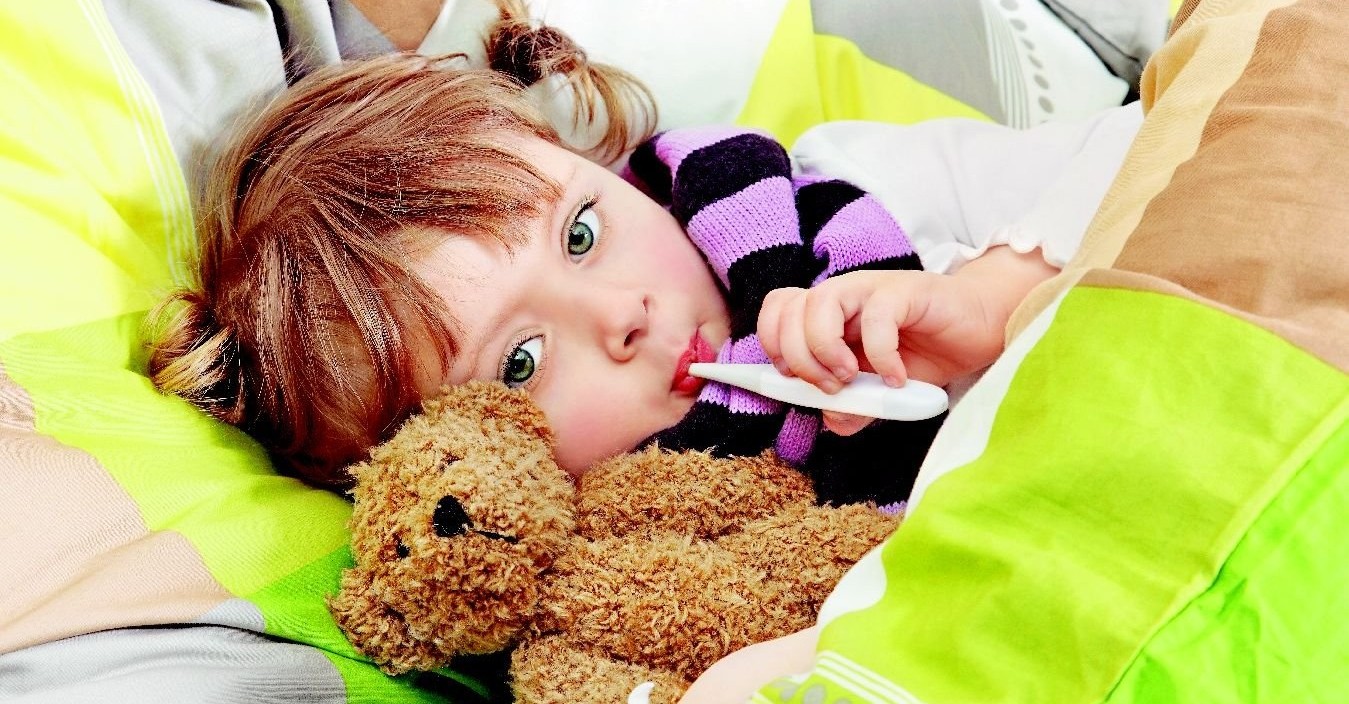 Профилактика гриппа у детейПродолжительные прогулки на свежем воздухе укрепляют иммунитет ребенка и не позволяют вирусам задерживаться в организме. Желательно гулять в местах, где нет большого скопления людей, выхлопных газов, городской пыли: в парках, скверах, лесных массивахЕсли заболел кто-то из членов семьи, необходимо исключить любой контакт. Лучше если больной и ребенок будут постоянно находиться в разных комнатах. Больной при посещении мест общего пользования должен надевать марлевую повязку, которую необходимо менять каждые несколько часовСледует как можно чаще проветривать помещениеВажно каждые несколько часов в местах общего пользования проводить влажную уборку с небольшим добавлением в воду хлорсодержащих средств («Белизна», жидкий «Комет», «Доместос»)Соблюдать элементарные правила гигиены: часто мыть руки с мылом, пользоваться разными полотенцами, хорошо промывать посуду. Помните, что вирус гриппа передается контактным путемПолезно разложить по квартире кусочки чеснока и лука.Раздавленный чеснок и лук можно сложить в коробочку от киндер-сюрприза, предварительно проделав в ней отверстия, и  повесить ее в виде кулона на шею малышу, чтобы он постоянно дышал их испарениями. Луковый и чесночный сок являются очень эффективными средствами против вирусов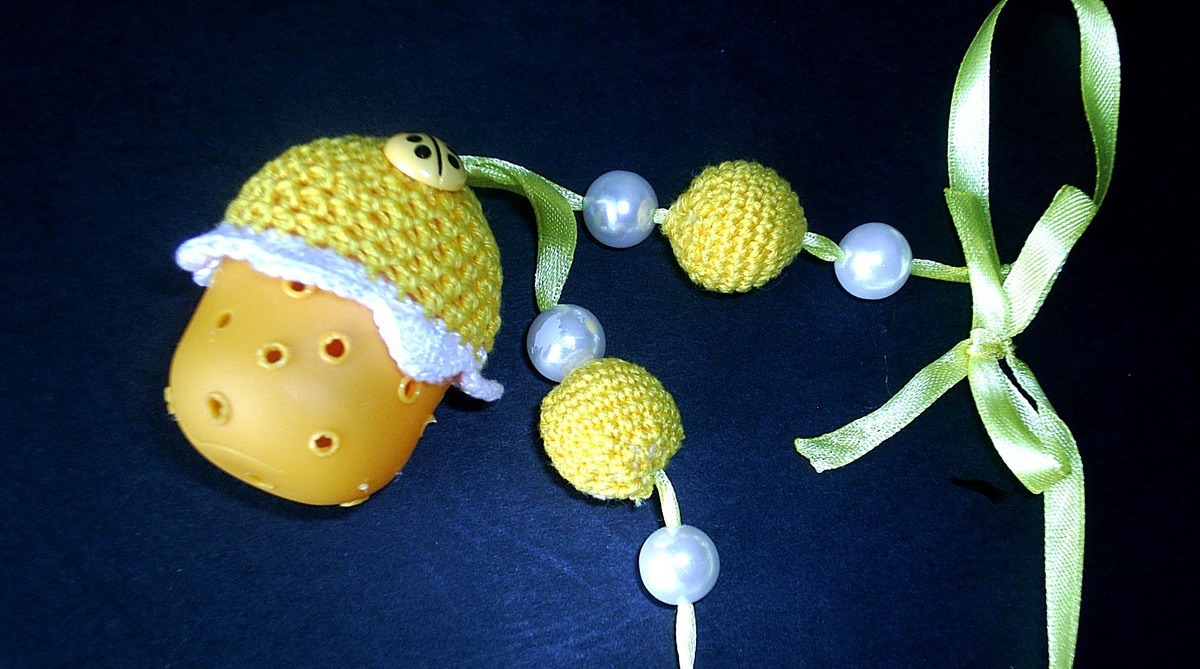 Профилактика ОРВИ у детейДля профилактики вирусных инфекций подходят процедуры закаливания: обтирание и контрастный душ с постепенным увеличением разницы температур. Холодные обливания допустимы только для детей с серьезным стажем закаливанияХорошо поднимает иммунитет массаж стоп. Заставляйте малыша как можно чаще ходить босиком. Можно купить специальные массажные коврики для подошвы, по которым ребенок будет бегатьЕжедневные прогулки в парках, скверах, садах. Частые поездки за город. По возможности ежегодный отдых на море не менее двух недельВ холодное время года перед выходом на улицу можно закапывать в нос соляной раствор или мазать ноздри оксолиновой мазьюСоблюдать личную гигиену, мыть руки после прогулки, регулярно проводить в квартире влажную уборку и проветривание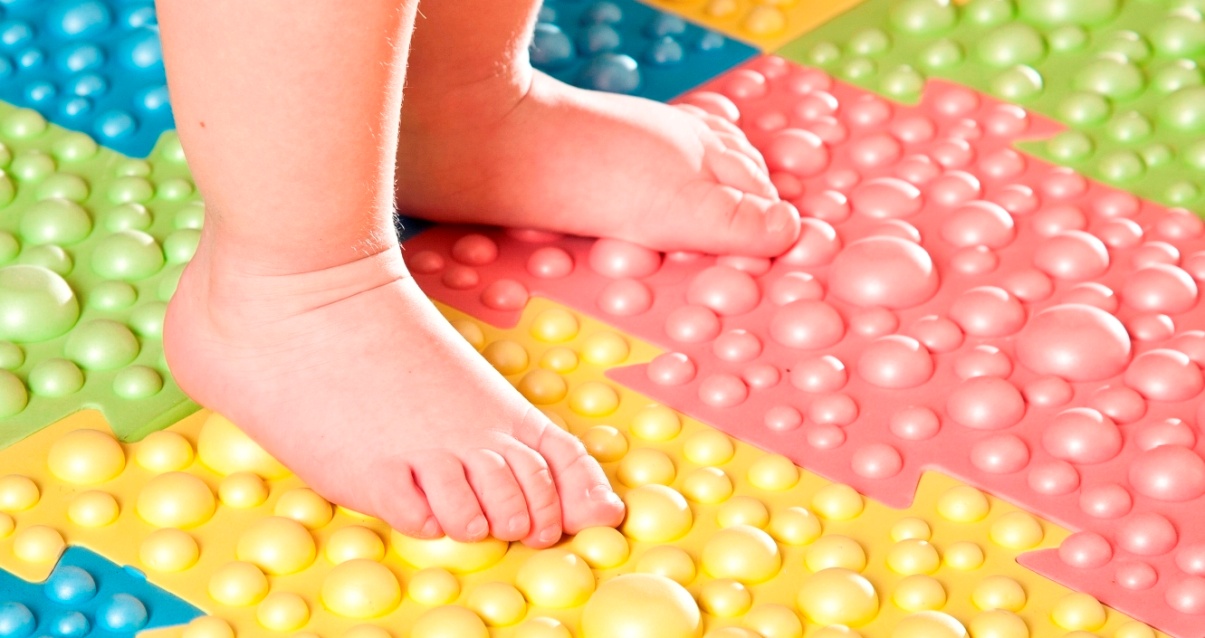 Препараты для профилактика ОРВИ и гриппаКагоцел. Эффективен на любой стадии заболевания, а также является средством профилактики. Основное действие препарата заключается в активизации иммунитета. Хорошо снижает риск возникновения осложнений после гриппа и ОРВИ. Противопоказан детям до трех лет. Дозировка зависит от массы тела и назначается врачомИнтерферон. Действует, блокируя проникновение вируса в клетки организма. Является средством профилактики насморка и заложенности носа при ОРВИ. Применяется в составе раствора для ингаляций или как капли в носГриппферон. Иммуномодулирующее средство противовирусного действия. Как профилактическое средство применяется при сезонном риске заболевания, при контактах с больными и переохлаждении. Выпускается в виде назальных капельАрбидол. Противовирусное средство, применяется для лечения гриппа и ОРВИ, а также при возникших осложнениях. Детям до трех лет противопоказан. Дозировка зависит от возраста ребенка и  характера профилактики, назначается врачом. Подавляет активность вируса и активирует иммунитет. Выпускается в форме таблетокАнаферон. Активирует противовирусный иммунитет, применяется при лечении и профилактике гриппа и ОРВИ. С профилактической целью препарат применяют один раз в сутки, возможно длительное применение до нескольких месяцев. Анаферон детский можно принимать младенцам начиная с 1 месяца. Выпускается в форме таблетокОциллокоцинум. Гомеопатическое средство против гриппа и ОРВИ. В целях профилактики принимается один раз в неделю. Выпускается в форме гомеопатических гранулРимантадин. Активное средство против гриппа, блокирует попадание вируса в клетку. Плохо взаимодействует с некоторыми лекарствами (необходима консультация врача). Противопоказан детям до 7 лет. Есть ряд противопоказаний. Выпускается в форме таблетокАгри. Применяется для лечения и профилактики гриппа и ОРВИ. Гомеопатическое средство, выпускается в форме гранул. Повышает сопротивляемость организма к вирусам, облегчает симптомы при заболеванииТамифлю. Препарат, принимаемый для лечения и профилактики гриппа и ОРВИ. Тормозит развитие вируса в организме, воздействия на механизм его размножения. Значительно снижает продолжительность болезни, если ребенок уже инфицирован. Разрешен к применению с рождения. Выпускатеся в форме суспензии, порошка, капсулРеленза. Применяется против гриппа. Действует на слизистую, уменьшает воспроизведение вируса. Выпускается в виде порошка для ингаляций                                                                                                                            Профилактика простуды народными средствамиПри переохлаждении ног помогают предотвратить простуду горячие ванны для ног с добавлением горчичного порошка. После ванны следует вытереть ноги насухо и надеть теплые носкиДля профилактики в сезон простуды можно принимать смесь из меда, лимона и сухофруктов. Смесь принимается раз в день натощак по утрам, детям до 6 лет одна чайная ложка, детям 7-15 лет одна десертная ложкаХорошо укрепляет иммунитет ежедневное употребление отваров, компотов из любых ягод, сухофруктов и свежих фруктов. Можно сделать морс из любого ягодного вареньяПоднять иммунитет можно с помощью травяных чаев. Подойдут настои из ромашки, эвкалипта, чабреца, душицы, листьев смородины и другихМожно делать ингаляции с любыми эфирными маслами, купленными в аптеке (лучше применять не одно масло, а смешать несколько разных). Также будет полезной аромалампа в комнате малыша с эфирными маслами. Важно быть очень осторожными при дозировке и ни в коем случае не оставлять масла или лампу в доступном для ребенка месте, так как эфирные масла при попадании в организм вызывают тяжелые поражения внутренних органовОРВИГРИППНачало заболеванияРезь в глазах, слабость, вялостьПроявления острой интоксикации: головная боль, озноб, рвота, головокружениеРазвитие болезниРазвивается 2-3 суток, симптоматика существенно не меняется. Насморк и заложенность носа, дискомфорт в горлеСтремительное развитие. За 8-12 часов от начала заболевания здоровье может ухудшиться до критического состоянияТемпература телаОбычно держится в районе 37,3-37,7, редко превышает 38 С. Легко снижается при приеме жаропонижающих средствРезкий скачок температуры: за 1-2 часа она поднимается до 39-40 С. Жаропонижающие средства дают краткосрочный эффект на 1,5-2 часа.Общее состояниеСлабость, вялостьСильные мышечные боли, головная боль в области висков, повышенное потоотделение, ознобНасморк, заложенность носаПроявляется в числе первых симптомов, сопровождается чиханием, сильным отеком слизистойПоявляется редкоГорлоОтечность, рыхлая структура слизистой, характерный налетОтечность, ярко выраженный красный цвет без налетаКашельПроявляется в числе первых симптомовПоявляется на 2-3 день от начала заболеванияПродолжительность болезниУлучшение состояния обычно наступает на третий день, через 6-7 дней наступает полное выздоровлениеТемпература спадает на 5-6 день. Состояние улучшается через 10-12 дней. Окончательное выздоровление наступает через 20-30 дней